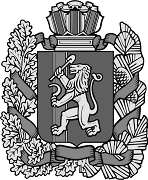         24.03.2021 г.                                   д.Успенка                                  № 8Об упорядочении адресаВ связи с упорядоченностью адреса земельного участка расположенного по ул.Энергетиков  д.Успенка ПОСТАНОВЛЯЮ:1.Земельному участку  с кадастровым номером 24:16:5201001:31 присвоить адрес: Красноярский край Ирбейский район д.Успенка ул.Энергетиков, 9.2.Постановление вступает в силу со дня подписания.Глава Успенского сельсовета                                                 И.И.Азарова                                                                                  Администрация                    Успенского сельсовета Ирбейского районаПОСТАНОВЛЕНИЕ